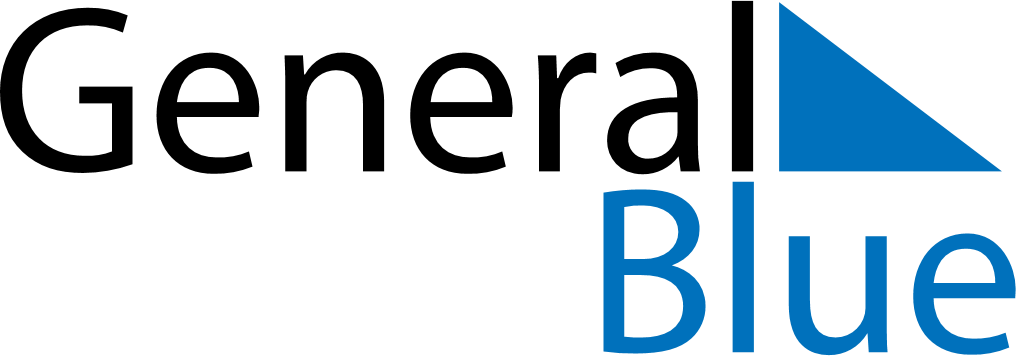 February 2021February 2021February 2021February 2021UruguayUruguayUruguaySundayMondayTuesdayWednesdayThursdayFridayFridaySaturday123455678910111212131415161718191920CarnivalShrove Tuesday212223242526262728